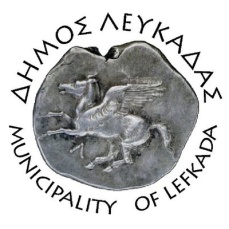 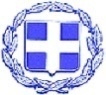 ΕΛΛΗΝΙΚΗ ΔΗΜΟΚΡΑΤΙΑ    ΔΗΜΟΣ ΛΕΥΚΑΔΑΣ  Λευκάδα, 24/4/2023ΠΡΟΣΚΛΗΣΗΠρόσκληση για την κατανομή των διαφημιστικών μέσων και κοινοχρήστων χώρων στα πολιτικά κόμματα και στους συνασπισμούς συνεργαζομένων κομμάτων κατά την προεκλογική περίοδο των βουλευτικών εκλογών στις 21/05/2023. (Υ.Α. 8481/2022 - ΦΕΚ 674/Β/15-02-2022)Ο Δήμαρχος Λευκάδας καλεί τους εκπροσώπους των πολιτικών κομμάτων και των συνασπισμών συνεργαζόμενων κομμάτων, που συμμετέχουν στις Βουλευτικές Εκλογές στις 21/05/2023, σε κοινή σύσκεψη την Πέμπτη 27 Απριλίου 2023, και ώρα 1:00μμ στο γραφείο δημάρχου στο Διοικητήριο. Παρακαλούνται οι εκπρόσωποι που θα συμμετέχουν στη σύσκεψη να είναι εγγράφως διαπιστευμένοι από το πολιτικό κόμμα ή το συνασπισμό συνεργαζομένων κομμάτων που εκπροσωπούν.Μοναδικό θέμα της σύσκεψης θα είναι η επίτευξη συμφωνίας για την κατανομή των χώρων προβολής (Κεντρικά Εκλογικά Περίπτερα – Διαφημιστικά Μέσα), καθώς και ο καθορισμός του τρόπου χρήσης αυτών κατά την προεκλογική περίοδο.							ΑΠΟ ΤΟ ΔΗΜΟ ΛΕΥΚΑΔΑΣ